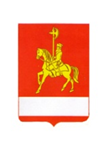 АДМИНИСТРАЦИЯ КАРАТУЗСКОГО РАЙОНАПОСТАНОВЛЕНИЕ22.04.2020                                      с. Каратузское                                      № 357-пО внесении изменений в постановление от 23.11.2015 № 746-п «Об утверждении административного регламента по оказанию консультативной и организационной поддержки субъектов малого и среднего предпринимательства».Руководствуясь Федеральным законом от 06.10.2003 № 131 «Об общих принципах организации местного самоуправления в Российской Федерации», во исполнение Федерального закона Российской Федерации от 27.07.2010 № 210-ФЗ «Об организации предоставления государственных и муниципальных услуг», руководствуясь ст. 26-28 Устава МО «Каратузский район» ПОСТАНОВЛЯЮ: В разделе 2 пункт 2.2. изменить и изложить в следующей редакции: «Муниципальная услуга предоставляется администрацией Каратузского района отделом экономического развития администрации района, (далее - Отдел). Предоставление муниципальной услуги непосредственно осуществляется по адресу: 662850 с. Каратузское, ул. Советская 21, Отдел экономического развития администрации Каратузского района.  Контактный телефон: (839137) 2-18-37Адрес электронной почты: econ@karatuzraion.ru.Официальный сайт администрации Каратузского района: www.karatuzraion. ru.  График приема: ежедневно c 8 час 00 мин до 12 час 00 мин, с 13 час 00 мин до 17 час 00 мин. Выходные дни – суббота, воскресенье. Последовательность и состав выполняемых административных процедур отражены в блок-схеме в приложении 1 к настоящему регламенту.»В раздел 2. пункт 2.6 изменить и изложить в следующей редакции:«2.6 Исчерпывающий перечень оснований для отказа в предоставлении муниципальной услуги:- с заявлением об оказании обратилось ненадлежащее лицо или лицо без наделения соответствующими требованиями;- получатель услуги обращается с вопросом, на который ему неоднократно давались ответы по существу в связи с ранее принятыми обращениями, при этом в текущем обращении не приводятся новые доводы или обстоятельства;- в обращении получателя услуги используются нецензурные, либо оскорбительные выражения, угрозы жизни, здоровью и имуществу должностного лица, а также членов его семьи.»3. В раздел 2. пункт 2.09.  п.п. 2.09.1 добавить слова «В местах ожидания приема получателей услуги размещается информационный стенд, который располагается в доступном месте и содержит следующие информационные материалы:- извлечения из законодательных и иных нормативно-правовых актов, содержащих нормы, регулирующие деятельность по оказанию муниципальной услуги;- извлечения из текста административного регламента;- блок-схему (приложение № 1 к административному регламенту);- образец заявления на получение муниципальной услуги (приложение № 2 к административному регламенту);- основания отказа в предоставлении муниципальной услуги.Лица, которым законодательство Российской Федерации предоставляет льготы принимаются вне очереди.»4. Раздел 2 дополнить пунктом «2.11 Исчерпывающий перечень документов, необходимых для предоставления муниципальной услуги:– документы, подтверждающие полномочия лица, имеющего право без доверенности действовать от имени юридического лица, или копии документа, удостоверяющего личность заявителя – физического лица, зарегистрированного в качестве индивидуального предпринимателя.5. Раздел 2 дополнить пунктом «2.12. Исчерпывающий перечень оснований для отказа в приеме документов:Оснований для отказа в приеме документов нет.»6. Контроль за исполнением настоящего постановления возложить на заместителя главы района по финансам, экономике – руководителя финансового управления администрации района Е.С. Мигла.7. Постановление  вступает в силу  в  день, следующий за днем его  официального опубликования в периодическом печатном издании Вести муниципального образования «Каратузский район». Глава района                                                                                     К. А. Тюнин